TOQUERVILLE CITY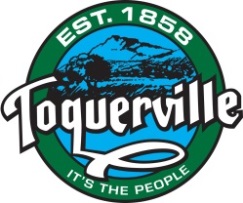 PLANNING COMMISSION MEETING AGENDASeptember 8, 2021 at 6:00 p.m.212 N. Toquer Blvd, Toquerville UtahThis meeting will also be broadcast via YouTube live on the Toquerville City YouTube channel at https://www.youtube.com/channel/UCOn3wYhjwc2gKbc91YPRIAACALL TO ORDER:Call to order by Chairman Joey Campbell, Pledge of Allegiance by Commissioner LeeDisclosures and declaration of conflicts from Commission MembersAGENDA:Approval of agenda orderC.  REVIEW OF MINUTES:Review and possible approval of Planning Commission Meeting Minutes from August 11, 2021.D.  	PUBLIC FORUM:Limit three (3) minutes per person; comments from public and public requests for future agenda items. E. 	REPORTS:Planning Chair Joey CampbellCommissionersCity Manager and Zoning Official Kent PageCity Council Liaison Councilman Gary ChavesF.  BUSINESS ITEM(S):Discussion on a nightly rental application submitted by Corey Turner for a nightly rental located at 728 S. Westfield Rd. Tax ID # T-142-A-2-B-2-A.Public Hearing: Public input is sought on a nightly rental application submitted by Corey Turner. Limit 3 minutes per person; please speak into the microphone and state full name. Possible recommendation to City Council.G. 	DISCUSSION ITEM(S):Discussion on initial discussion of the 1700-acre Firelight Master Planned Resort Development prior to a formal MPDO conceptual submittal. (Seeking feedback comments from August 11th presentation.)Discussion on 10-22 Sign Regulations.Discussion on possible future Resort Zone Overlay.Discussion on an amendment to MPDO ordinance.Discussion about adopting smaller lot residential zoning.H.   ADJOURN:In compliance with the Americans with Disabilities Act, individuals needing special accommodations (including auxiliary communicative aids and services) during this meeting should notify the City Office 435.635.1094, at least 48 hours in advance. This Agenda will be posted on the State website at http://pmn.utah.gov, posted on the Toquerville City website at www.toquerville.org, sent to the Spectrum Newspaper, and at the City Office Building at 212 N Toquer Blvd. Posted September 7, 2021 by Toquerville City Recorder, Ruth Evans.